                                                              Врио начальнику ОГИБДД                                                                     МО МВД России «Ирбитский»                                               капитану полиции                                       С.А. ТропинуИнформация о результатах проведения мероприятия «Родительский патруль»в МОУ «Стриганская ООШ»_наименование образовательной организации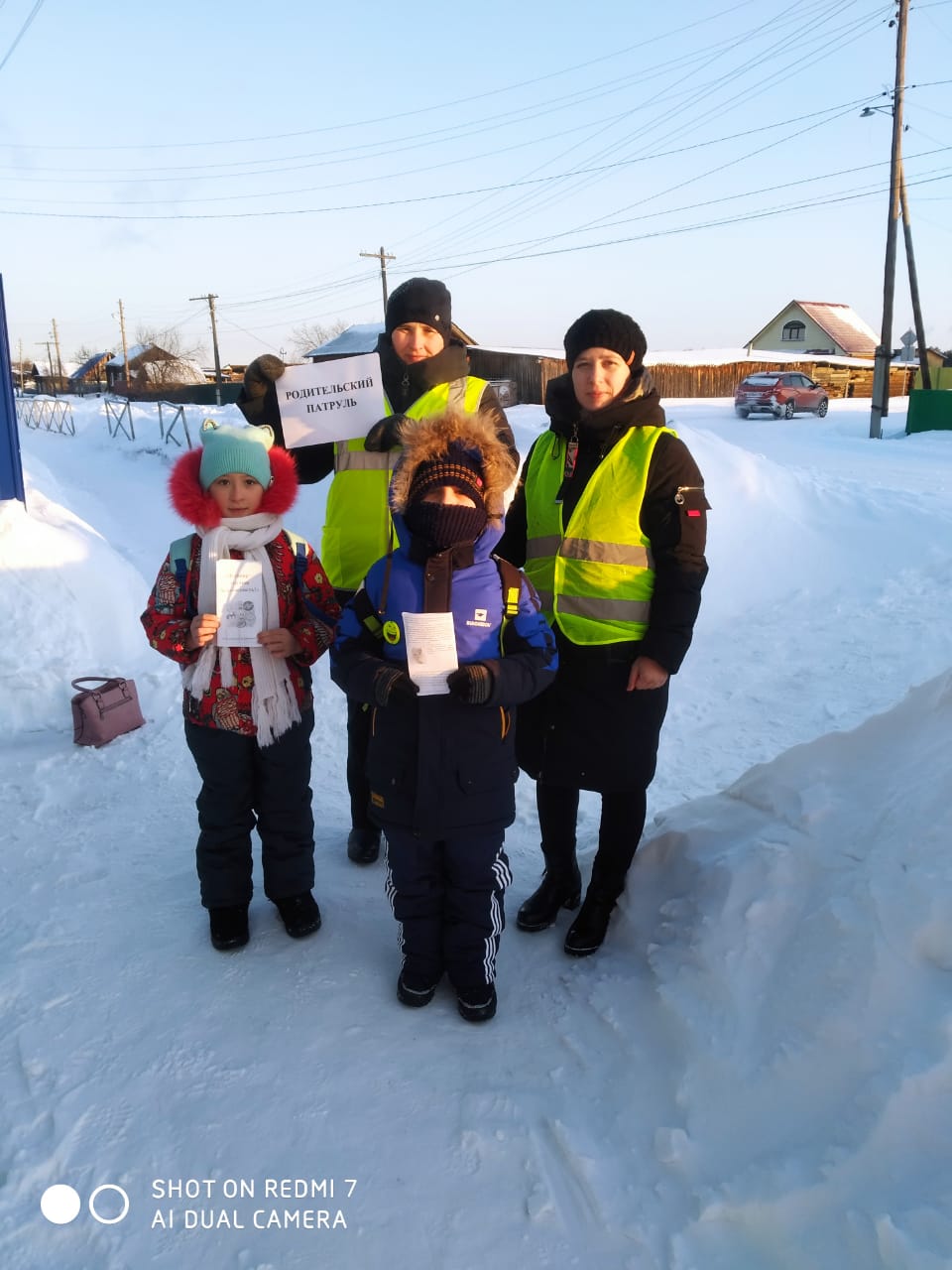 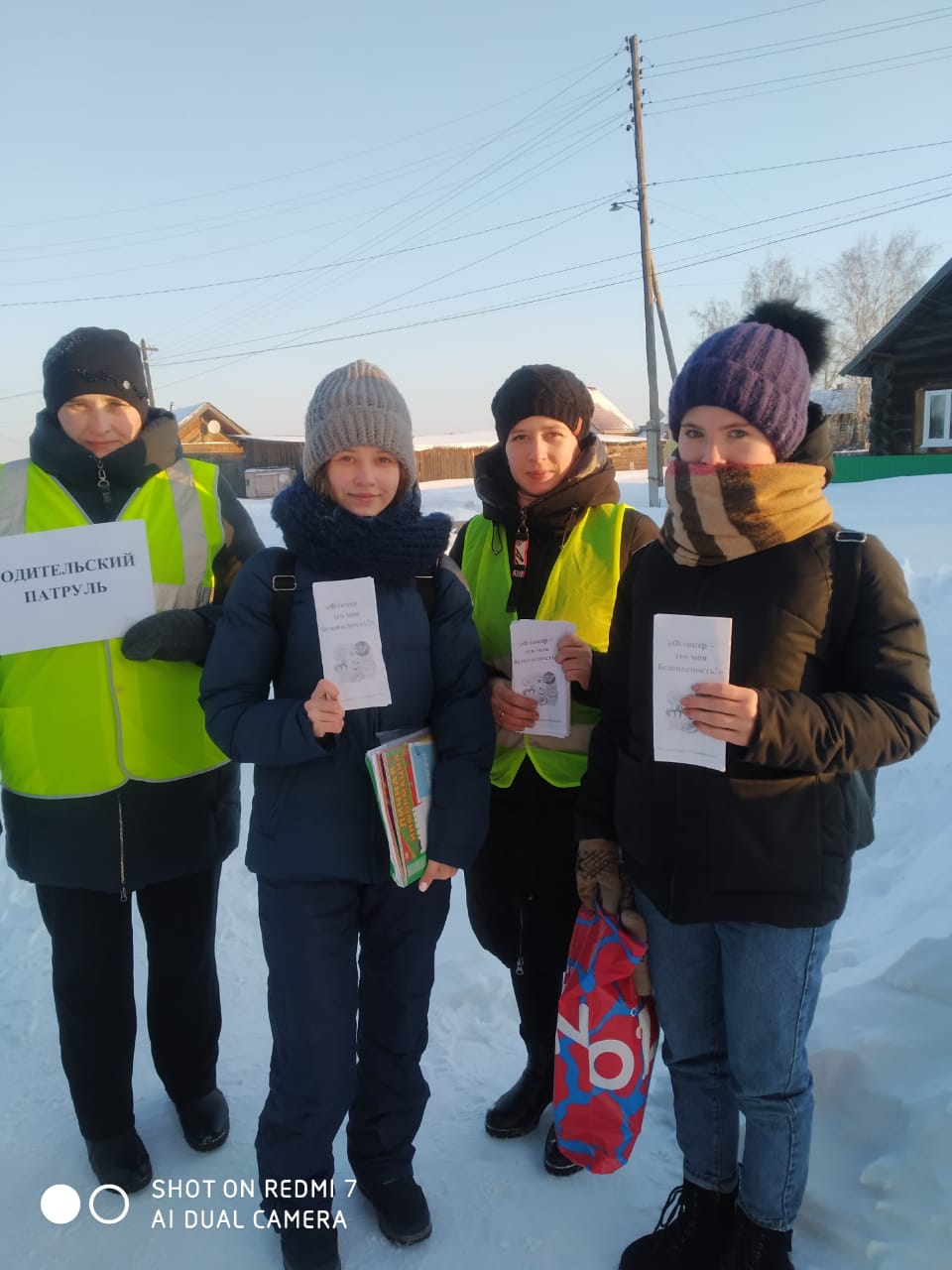 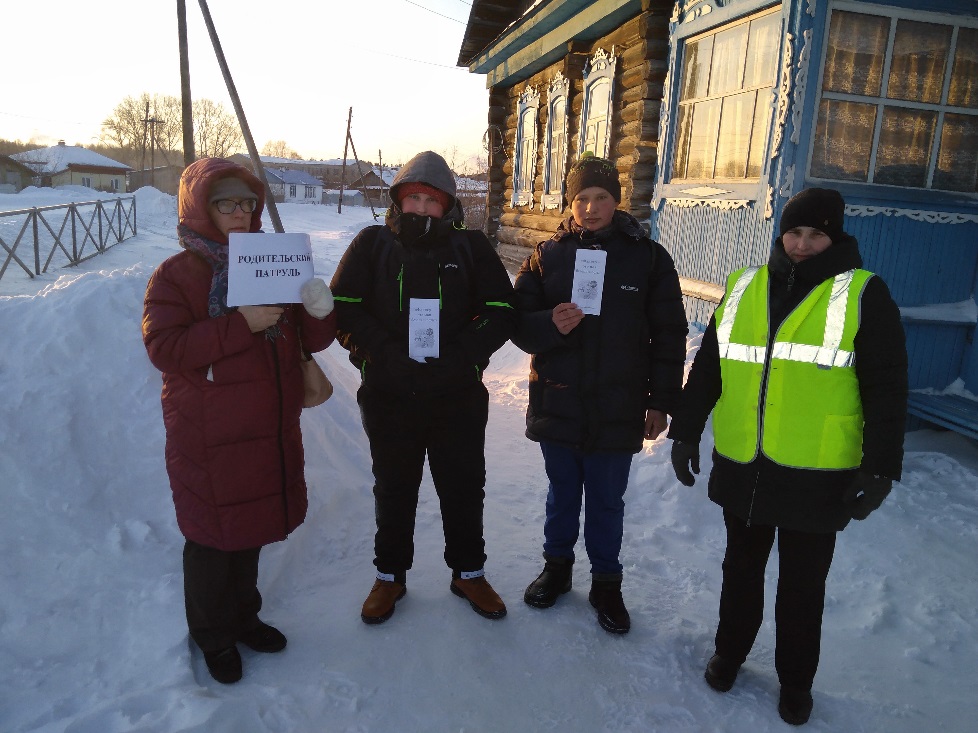 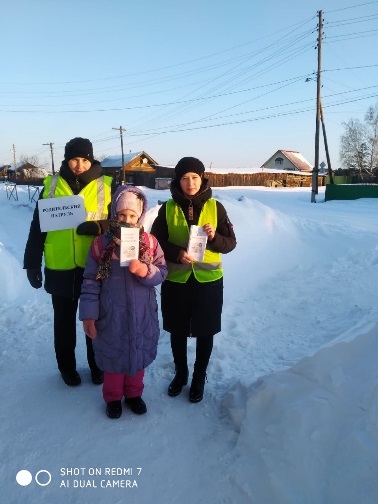 Подпись руководителя                          О.В. АфанасьеваДата проведения 11.03.2021Количество обучающихся  (воспитанников) в ОО90Количество обучающихся (воспитанников) ОО, прошедших через «родительские патрули» / процент35Количество обучающихся (воспитанников) ОО, на одежде которых отсутствуют СВЭ / процент90%Количество обучающихся (воспитанников) ОО, нарушивших ПДД / процент0%Ссылки на информационные материалы о результатах проведенных мероприятий (ссылки на сайты ОО, Управления образованием)https://striganschool.uoirbitmo.ru/dorojnaya_bezopasnost/ФИО родителей, участвующих в «Родительском патруле» Шумкова Алина ВалерьевнаБердникова Юлия ВладимировнаМинякова Альбина Муллануровна